CONCOURS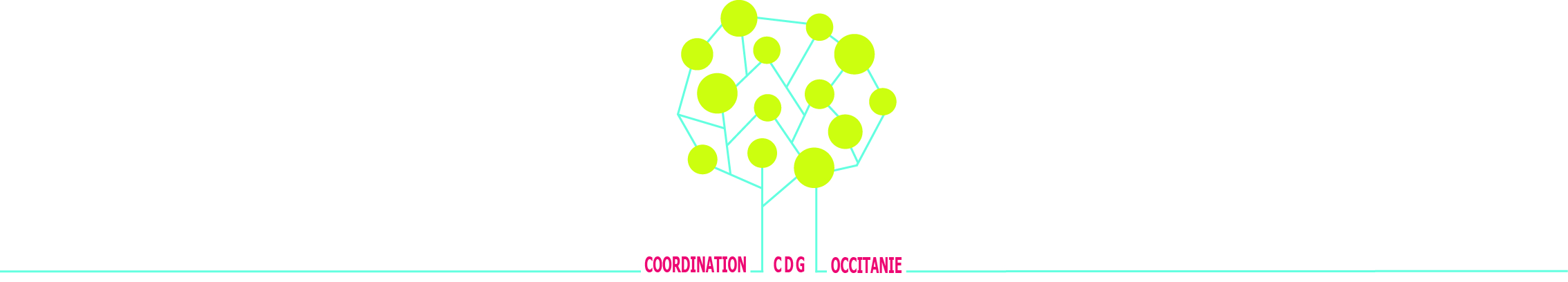 BROCHURE D’INFORMATION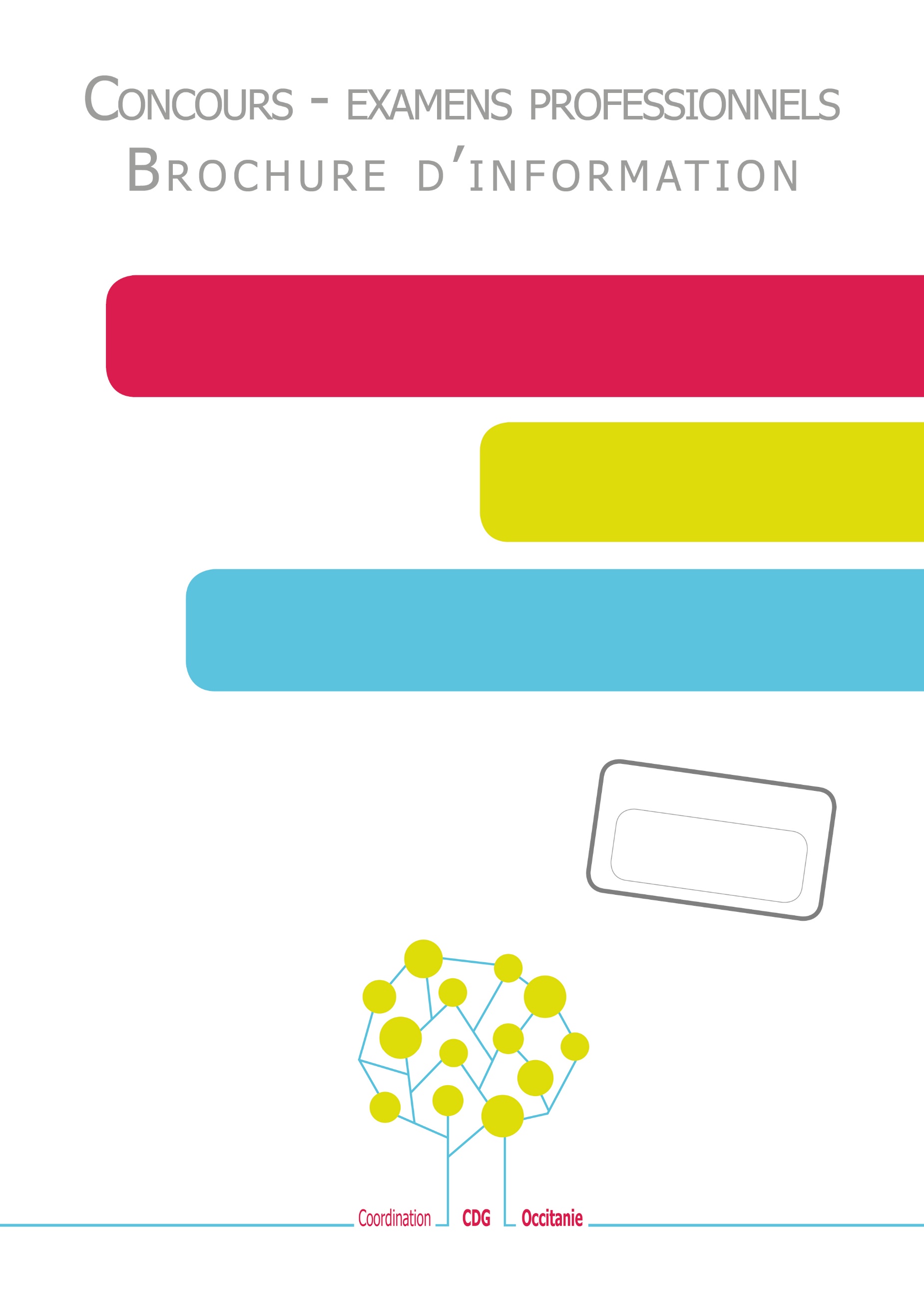 REFERENCES- Décret n°91-843 du 2 septembre 1991 portant statut particulier du cadre d'emplois des attachés territoriaux de conservation du patrimoine.  - Décret n°92-901 du 2 septembre 1992 fixant les conditions d'accès et les modalités d'organisation des concours pour le recrutement des attachés territoriaux de conservation du patrimoine.MISSIONSLes membres du cadre d'emplois sont affectés, en fonction de leur formation, dans un service ou établissement correspondant à l'une des spécialités suivantes de la conservation du patrimoine : 1. Archéologie ; 2. Archives ; 3. Inventaire ; 4. Musées. 5. Patrimoine scientifique, technique et naturel. " Les attachés territoriaux de conservation du patrimoine participent à l'étude, au classement, à la conservation, l'entretien, l'enrichissement et à la mise en valeur du patrimoine d'une collectivité territoriale ou d'un établissement public mentionné à l'article 2 de la loi du 26 janvier 1984 précitée. Ils contribuent à faire connaître ce patrimoine par des expositions, des enseignements, des publications ou toute autre manifestation ayant pour objet de faciliter l'accès du public à la connaissance et à la découverte du patrimoine.Ils peuvent être nommés aux emplois de direction des services communaux ou régionaux d'archives, des services d'archéologie ou des établissements contrôlés assurant les missions mentionnées ci-dessus. Dans les services ou établissements dirigés par un conservateur du patrimoine, les attachés de conservation ont vocation à remplir les fonctions d'adjoint du conservateur du patrimoine ou à diriger l'un des secteurs d'activités de l'établissement.CONDITIONS GÉNÉRALES POUR AVOIR LA QUALITE DE FONCTIONNAIRECes conditions sont au nombre de 5 :1. posséder la nationalité française ou celle de l’un des autres États membres de l’Union européenne ou d’un autre État partie à l’accord sur l’Espace économique européen, 2. jouir de ses droits civiques dans l’État dont on est ressortissant, 3. ne pas avoir subi une condamnation incompatible avec l’exercice des fonctions, 4. être en position régulière au regard des obligations de service national de l’État dont on est ressortissant, 5. remplir les conditions d’aptitude physique exigées pour l’exercice des fonctions. CONDITIONS D’ACCES AU CONCOURSLe concours d'accès au cadre d'emplois des attachés de conservation du patrimoine est ouvert dans l'une ou plusieurs des spécialités suivantes :1. Archéologie ;2. Archives ;3. Inventaire ;4. Musées ;5. Patrimoine scientifique, technique et naturel. Concours externeOuvert aux candidats titulaires d'un diplôme national ou reconnu ou visé par l'Etat sanctionnant une formation d'une durée totale au moins égale à trois années d'études supérieures après le baccalauréat ; oud'un titre ou diplôme homologué au moins au niveau II des titres et diplômes de l'enseignement technologique, en application de l'article 8 de la loi n° 71-577 du 16 juillet 1971.Demande d’équivalence de diplôme :Un dispositif d'équivalence de diplôme a été ouvert par le décret n° 2007-196 du 13 février 2007.La procédure d'équivalence de diplôme peut permettre de reconnaître l'expérience professionnelle, de prendre en compte d'autres diplômes que ceux requis lorsque le contenu de cette expérience ou des diplômes peuvent être comparés avec le contenu de la formation requise pour exercer les fonctions auxquelles le concours donne accès. Cette comparaison peut permettre d'accorder une dérogation pour se présenter au concours mais n'équivaut pas à la détention du diplôme. Ce dispositif est distinct de la procédure de V.A.E (Validation des Acquis de l'Expérience professionnelle), qui aboutit, elle, à l'obtention d'un diplôme.Les candidats qui souhaitent solliciter une équivalence de diplôme pour se présenter au concours de d’attaché territorial de conservation du patrimoine devront formuler leur demande sur un formulaire type, dûment accompagné des pièces justificatives requises, auprès du Centre de Gestion organisateur compétent pour en apprécier la recevabilité. Ces documents doivent être adressés au Centre de Gestion organisateur en même temps que le dossier d'inscription au concours.Justification d'une formation autre que celle requise :Les candidats bénéficient d'une équivalence de plein droit s'ils sont titulaires :d'un diplôme européen de même niveau,d'un diplôme étranger non européen de niveau comparable,d'un diplôme, titre de formation ou attestation délivrée par une autorité compétente prouvant la réussite à un cycle d'études de même niveau et même durée que celui du diplôme requis,d'une attestation dans un cycle de formation dont la condition normale d'accès est de posséder un titre ou diplôme au moins de même niveau que le diplôme requis pour l'inscription au concours.Pour permettre d'apprécier que le titre présenté réponde bien aux exigences requises, le candidat doit fournir avec son dossier d'inscription et avant la date limite de dépôt des dossiers, la photocopie du titre qu'il souhaite présenter de même que toute pièce permettant d'établir le contenu et le niveau de la formation.S'il s'agit d'un titre étranger, le candidat joindra en outre une traduction, en langue française, certifiée par un traducteur agréé. Le diplôme sera accompagné de plus d'une attestation de comparaison établie par un service relevant de l'Éducation Nationale.Justification d'une expérience professionnelle :Les candidats peuvent également bénéficier d'une équivalence s'ils justifient d'une expérience professionnelle (activité salariée ou non), d'une durée (continue ou discontinue) cumulée de trois ans à temps plein dans l'exercice d'une profession comparable par sa nature, son niveau, sa catégorie socioprofessionnelle à celle de la profession à laquelle le concours donne accès. Si le candidat justifie d'un diplôme immédiatement inférieur à celui requis, la durée de l'expérience professionnelle exigée est réduite à deux ans.Les périodes de formation initiale ou continue, quel que soit le statut de la personne, ainsi que les stages et les périodes de formation en milieu professionnel accomplis pour la préparation d’un diplôme ou d’un titre ne sont pas pris en compte pour le calcul de la durée d’expérience requise.Pour permettre l’examen de cette expérience, les candidats devront compléter le formulaire type et fournir les pièces justificatives suivantes :une copie des certificats de travail, des contrats de travail ou, à défaut, des bulletins de salaire précisant, pour chaque activité, la nature et la durée de l’activité professionnelle exercée,tout autre document permettant de justifier la nature et la durée de leur activité professionnelle,si possible, tout document permettant d’identifier, pour chaque activité professionnelle, la catégorie socioprofessionnelle,une copie d’un diplôme ou titre immédiatement inférieur à celui requis si le candidat justifie de seulement deux ans d’expérience professionnelle.Toute décision relative à une demande d’équivalence sera notifiée au candidat qui devra conserver celle-ci et la présenter dans l’hypothèse d’une nouvelle candidature.Dispenses des conditions de diplôme- les mères et pères d’au moins trois enfants qu’ils élèvent ou ont élevés effectivement, - les sportifs de haut niveau figurant sur la liste publiée l’année du concours par le Ministre chargé des Sports. Concours interneOuvert aux fonctionnaires et agents publics ainsi qu'aux agents en fonction dans une organisation internationale intergouvernementale. Les candidats doivent justifier, au 1er janvier de l'année du concours, de quatre ans au moins de services publics effectifs, compte non tenu des périodes de stage ou de formation dans une école ou un établissement ouvrant accès à un grade de la fonction publique.Troisième ConcoursOuvert aux candidats justifiant de l'exercice, pendant une durée de quatre ans au moins :- d'une ou de plusieurs activités professionnelles, quelle qu'en soit la nature, - d'un ou de plusieurs mandats de membre d'une assemblée élue d'une collectivité territoriale - ou d'une ou de plusieurs activités en qualité de responsable, y compris bénévole, d'une association. La durée de ces activités ou mandats ne peut être prise en compte que si les intéressés n'avaient pas, lorsqu'ils les exerçaient, la qualité de fonctionnaire, de magistrat, de militaire ou d'agent public. Toutefois, cette règle ne fait pas obstacle à ce que les activités syndicales des candidats soumis à l'article 23 bis de la loi n° 83-634 du 13 juillet 1983 portant droits et obligations des fonctionnaires soient prises en compte pour l'accès à ces concours. Les statuts particuliers fixent la durée des activités requises. Ces concours sont organisés sur épreuves. La durée du contrat d'apprentissage et celle du contrat de professionnalisation sont décomptées dans le calcul de la durée d'activité professionnelle exigée pour se présenter au troisième concours.NATURE DES EPREUVESPeuvent seuls être autorisés à se présenter à l'épreuve d'admission les candidats déclarés admissibles par le jury.Il est attribué à chaque épreuve une note de 0 à 20. Chaque note est multipliée par le coefficient correspondant.Les épreuves écrites sont anonymes et font l'objet d'une double correction.Toute note inférieure à 5 sur 20 à l'une des épreuves obligatoires d'admissibilité ou d'admission entraîne l'élimination du candidat.ADRESSES UTILES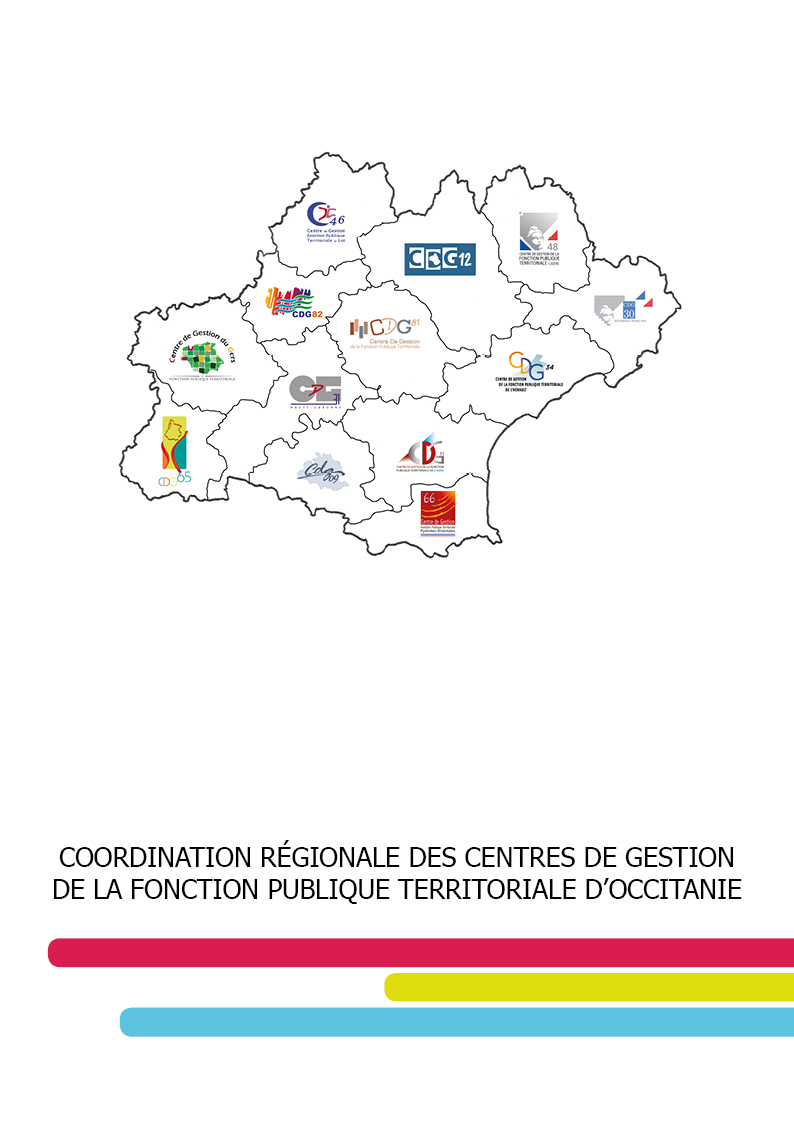 CONCOURS EXTERNECONCOURS INTERNETROISIEME CONCOURSEPREUVES D’ADMISSIBILITEEPREUVES D’ADMISSIBILITEEPREUVES D’ADMISSIBILITE1° Un commentaire portant sur un sujet d'ordre général relatif aux civilisations européennes pour les spécialités Archéologie, Archives, Inventaire, Musées, ou sur un sujet d'ordre général relatif à la culture scientifique, technique et naturelle pour la spécialité Patrimoine scientifique, technique et naturel (durée : quatre heures ; coefficient 3) ;2° Une note de synthèse à partir d'un dossier composé de documents à caractère scientifique dans le champ patrimonial concerné, selon la spécialité du candidat choisie au moment de l'inscription au concours (Archéologie ou Archives ou Inventaire ou Musées ou Patrimoine scientifique, technique et naturel) (durée : quatre heures ; coefficient 3) ;3° Une composition sur un sujet portant au choix du candidat, exprimé au moment de l'inscription, sur l'une des spécialités suivantes :- Archéologie ;- Archives ;- Inventaire ;- Musées.- Patrimoine scientifique, technique et naturel.(Durée : quatre heures ; coefficient 3).1° Un commentaire de texte portant sur un sujet d'ordre général relatif aux civilisations européennes pour les spécialités Archéologie, Archives, Inventaire, Musées, ou sur un sujet d'ordre général relatif à la culture scientifique, technique et naturelle pour la spécialité Patrimoine scientifique, technique et naturel (durée : quatre heures ; coefficient 3) ;2° Une note de synthèse à partir d'un dossier composé de documents à caractère scientifique dans le champ patrimonial concerné, selon la spécialité du candidat choisie au moment de l'inscription au concours (Archéologie ou Archives ou Inventaire ou Musées ou Patrimoine scientifique, technique et naturel) (durée : quatre heures ; coefficient 3).1° Un commentaire portant sur un sujet d'ordre général relatif aux civilisations européennes pour les spécialités Archéologie, Archives, Inventaire, Musées, ou sur un sujet d'ordre général relatif à la culture scientifique, technique et naturelle pour la spécialité Patrimoine scientifique, technique et naturel (durée : quatre heures ; coefficient 3) ;2° Une note de synthèse à partir d'un dossier composé de documents à caractère scientifique dans le champ patrimonial concerné, selon la spécialité du candidat choisie au moment de l'inscription au concours (Archéologie ou Archives ou Inventaire ou Musées ou Patrimoine scientifique, technique et naturel) (durée : quatre heures ; coefficient 3) ;3° Une composition sur un sujet portant au choix du candidat, exprimé au moment de l'inscription, sur l'une des spécialités suivantes :- Archéologie ;- Archives ;- Inventaire ;- Musées.- Patrimoine scientifique, technique et naturel.(Durée : quatre heures ; coefficient 3).CONCOURS EXTERNECONCOURS INTERNETROISIEME CONCOURSEPREUVES D’ADMISSIONEPREUVES D’ADMISSIONEPREUVES D’ADMISSION1° Une conversation avec le jury débutant par le commentaire d'un texte à caractère culturel pour les spécialités Archéologie, Archives, Inventaire, Musées, ou d'un texte à caractère scientifique et technique pour la spécialité Patrimoine scientifique, technique et naturel (durée : trente minutes au maximum avec préparation de même durée ; coefficient 3) ;1° Une conversation avec le jury débutant par le commentaire d'un texte à caractère culturel pour les spécialités Archéologie, Archives, Inventaire, Musées, ou d'un texte à caractère scientifique et technique pour la spécialité Patrimoine scientifique, technique et naturel (durée : trente minutes au maximum avec préparation de même durée ; coefficient 3) ;1° Un entretien ayant pour point de départ un exposé du candidat sur son expérience, visant à apprécier son aptitude à exercer les missions dévolues au cadre d'emplois ainsi que sa connaissance de l'environnement institutionnel dans lequel il est appelé à exercer ses fonctions (durée : trente minutes, dont cinq minutes au plus d'exposé ; coefficient 3) ;2° Une interrogation orale portant au choix du candidat, exprimé au moment de l'inscription, sur l'une des options suivantes :- conservation ;- médiation culturelle ;- histoire des institutions de la France,- conservation scientifique et technique ".(Durée : trente minutes maximum avec préparation de même durée ; coefficient 2).3° Une orale de langue comportant la traduction :- soit, sans dictionnaire, d'un texte dans l'une des langues étrangères suivantes au choix du candidat : allemand, anglais, italien, espagnol, grec, portugais, néerlandais, russe ou arabe moderne ;- soit, avec dictionnaire, d'un texte dans l'une des langues anciennes suivantes au choix du candidat : latin ou grec, suivie d'une conversation.(Durée : vingt minutes avec préparation d'une même durée ; coefficient 1.)4° Epreuve facultative :Les candidats peuvent demander, lors de leur inscription, à subir en cas d'admissibilité une épreuve orale consistant en une interrogation sur les questions ayant trait à la gestion et au traitement automatisé de l'information(durée : dix minutes avec préparation de même durée ; coefficient 1).La note obtenue à l'épreuve facultative ne peut entrer en ligne de compte en vue de l'admission que pour la part excédant la note 10 sur 20.2° Une interrogation orale portant au choix du candidat, exprimé au moment de l'inscription, sur l'une des options suivantes :- conservation ;- médiation culturelle ;- histoire des institutions de la France,- conservation scientifique et technique ".(Durée : trente minutes maximum avec préparation de même durée ; coefficient 2).3° Une orale de langue comportant la traduction :- soit, sans dictionnaire, d'un texte dans l'une des langues étrangères suivantes au choix du candidat : allemand, anglais, italien, espagnol, grec, portugais, néerlandais, russe ou arabe moderne ;- soit, avec dictionnaire, d'un texte dans l'une des langues anciennes suivantes au choix du candidat : latin ou grec, suivie d'une conversation.(Durée : vingt minutes avec préparation d'une même durée ; coefficient 1.)4° Epreuve facultative :Les candidats peuvent demander, lors de leur inscription, à subir en cas d'admissibilité une épreuve orale consistant en une interrogation sur les questions ayant trait à la gestion et au traitement automatisé de l'information(durée : dix minutes avec préparation de même durée ; coefficient 1).La note obtenue à l'épreuve facultative ne peut entrer en ligne de compte en vue de l'admission que pour la part excédant la note 10 sur 20.2° Une interrogation orale portant au choix du candidat, exprimé au moment de l'inscription, sur l'une des options suivantes :- conservation ;- médiation culturelle ;- histoire des institutions de la France,- conservation scientifique et technique ".(Durée : trente minutes maximum avec préparation de même durée ; coefficient 2).3° Une orale de langue comportant la traduction :- soit, sans dictionnaire, d'un texte dans l'une des langues étrangères suivantes au choix du candidat : allemand, anglais, italien, espagnol, grec, portugais, néerlandais, russe ou arabe moderne ;- soit, avec dictionnaire, d'un texte dans l'une des langues anciennes suivantes au choix du candidat : latin ou grec, suivie d'une conversation.(Durée : vingt minutes avec préparation d'une même durée ; coefficient 1.)4° Epreuve facultative :Les candidats peuvent demander, lors de leur inscription, à subir en cas d'admissibilité une épreuve orale consistant en une interrogation sur les questions ayant trait à la gestion et au traitement automatisé de l'information(durée : dix minutes avec préparation de même durée ; coefficient 1).La note obtenue à l'épreuve facultative ne peut entrer en ligne de compte en vue de l'admission que pour la part excédant la note 10 sur 20.AriègeCDG 09 4 Avenue Raoul Lafagette 09000 FOIX 05 34 09 32 40 www.cdg09.fr AudeCDG 11 Maison des Collectivités 85 Avenue Claude Bernard CS 60050 11890 CARCASSONNE CEDEX 04 68 77 79 79 www.cdg11.fr AveyronCDG 12Immeuble « Le Sérial » 10 Faubourg Lo Barry, Saint Cyrice Etoile 12000 RODEZ 05 65 73 61 60GardCDG 30 183 Chemin du Mas Coquillard 30900 NIMES 04 66 38 86 98 ou 04 66 38 86 85 www.cdg30.fr Haute-GaronneCDG 31590 Rue Buissonnière CS 37666 31676 LABEGE CEDEX 05.81.91.93.00 www.cdg31.fr GersCDG 32 4 Place du Maréchal Lannes BP 80002 32001 AUCH CEDEX 05 62 60 15 00 www.cdg32.fr HéraultCDG 34Parc d’activités d’Alco 254 rue Michel Teule 34184 MONTPELLIER CEDEX 4 04 67 04 38 81 www.cdg34.fr LotCDG 4612 Avenue Charles Pillat 46090 PRADINES 05 65 23 00 95 www.cdg46.fr LozèreCDG 4811 boulevard des Capucins 48000 MENDE 04 66 65 30 03 www.cdg48.fr Hautes-PyrénéesCDG 6513 rue Emile Zola 65600 SEMEAC 05 62 38 92 50 www.cdg65.fr Pyrénées-Orientales CDG 666 rue de l’Ange 66901 PERPIGNAN CEDEX 04 68 34 88 66 www.cdg66.fr TarnCDG 81188 rue de Jarlard 81000 ALBI 05 63 60 16 50 www.cdg81.fr Tarn-et-GaronneCDG 8223 Bd Vincent Auriol 82000 MONTAUBAN 05 63 21 62 00 www.cdg82.fr 